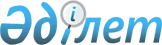 О внесении изменений в постановление от 17 марта 2015 года № 75 "Об организации и обеспечении проведения призыва граждан на срочную воинскую службу в апреле-июне и октябре-декабре 2015 года"
					
			С истёкшим сроком
			
			
		
					Постановление акимата Байганинского района Актюбинской области от 28 августа 2015 года № 188. Зарегистрировано Департаментом юстиции Актюбинской области 11 сентября 2015 года № 4507. Срок действия постановления – до 1 января 2016 года      В соответствии со статьей 31 Закона Республики Казахстан от 23 января 2001 года № 148 "О местном государственном управлении и самоуправлении в Республике Казахстан", статьей 21 Закона Республики Казахстан от 24 марта 1998 года № 213 "О нормативных правовых актах" акимат Байганинского района ПОСТАНОВЛЯЕТ: 

      1. Внести в постановление акимата Байганинского района от 17 марта 2015 года № 75 "Об организации и обеспечении проведения призыва граждан на срочную воинскую службу в апреле-июне и октябре-декабре 2015 года" (зарегистрированное в реестре государственной регистрации нормативных правовых актов № 4264, опубликованное 09 апреля 2015 года в районной газете "Жем-Сагыз") следующие изменения:

      подпункты 1), 2) пункта 3 указанного постановления изложить в следующей новой редакции:

      "1) Государственное коммунальное предприятие "Байганинская центральная районная больница" на праве хозяйственного ведения государственного учреждения "Управление здравоохранения Актюбинской области" (по согласованию) провести мероприятия по призыву;".

      "2) Государственному учреждению Байганинскому районному отделу внутренних дел Департамента внутренных дел Актюбинской области (по согласованию) осуществлять розыск и задержание лиц, уклоняющихся от выполнения воинской обязанности.".

      пункты 4, 5, 6 указанного постановления изложить в следующей новой редакции:

      "4. Акимам сельских округов, руководителям предприятий, учреждений, организаций и учебных заведений обеспечить оповещение призывников о вызове их на призывной пункт в Республиканское государственное учреждение "Отдел по делам обороны Байганинского района Актюбинской области" министерства Обороны Республики Казахстан и своевременное прибытие лиц по этому вызову.";

      "5. Республиканское государственное учреждение "Байганинский районный отдел по делам обороны Актюбинской области" министерства Обороны Республики Казахстан представить информацию о результатах призыва акиму района к 5 июля 2015 года и к 5 января 2016 года.";

      "6. Контроль за исполнением настоящего постановления возложить на заместителя акима района Ш.Спановой и временно исполняющий обязанности начальника Республиканское государственное учреждение "Байганинский районный отдел по делам обороны Актюбинской области" министерства Обороны Республики Казахстан С.Алпысбаеву.".

      2. Настоящее постановление вводится в действие по истечении десяти календарных дней после его первого официального опубликования.


					© 2012. РГП на ПХВ «Институт законодательства и правовой информации Республики Казахстан» Министерства юстиции Республики Казахстан
				
      Аким района

 М. Аккагазов
